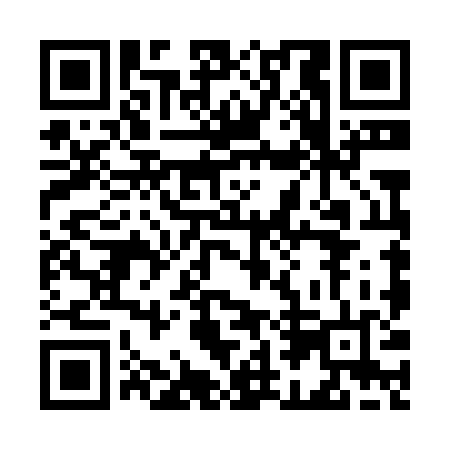 Ramadan times for Panjin, ChinaMon 11 Mar 2024 - Wed 10 Apr 2024High Latitude Method: Angle Based RulePrayer Calculation Method: Muslim World LeagueAsar Calculation Method: ShafiPrayer times provided by https://www.salahtimes.comDateDayFajrSuhurSunriseDhuhrAsrIftarMaghribIsha11Mon4:394:396:1012:023:195:545:547:2012Tue4:374:376:0812:013:205:555:557:2113Wed4:354:356:0712:013:205:565:567:2314Thu4:334:336:0512:013:215:575:577:2415Fri4:324:326:0312:013:225:585:587:2516Sat4:304:306:0212:003:226:006:007:2617Sun4:284:286:0012:003:236:016:017:2718Mon4:264:265:5812:003:236:026:027:2819Tue4:254:255:5711:593:246:036:037:3020Wed4:234:235:5511:593:246:046:047:3121Thu4:214:215:5311:593:256:056:057:3222Fri4:194:195:5211:593:256:066:067:3323Sat4:174:175:5011:583:266:076:077:3424Sun4:154:155:4811:583:276:086:087:3625Mon4:144:145:4711:583:276:096:097:3726Tue4:124:125:4511:573:286:106:107:3827Wed4:104:105:4311:573:286:116:117:3928Thu4:084:085:4211:573:286:136:137:4129Fri4:064:065:4011:563:296:146:147:4230Sat4:044:045:3811:563:296:156:157:4331Sun4:024:025:3711:563:306:166:167:441Mon4:004:005:3511:563:306:176:177:462Tue3:593:595:3311:553:316:186:187:473Wed3:573:575:3211:553:316:196:197:484Thu3:553:555:3011:553:326:206:207:505Fri3:533:535:2811:543:326:216:217:516Sat3:513:515:2711:543:326:226:227:527Sun3:493:495:2511:543:336:236:237:548Mon3:473:475:2411:543:336:246:247:559Tue3:453:455:2211:533:336:256:257:5610Wed3:433:435:2011:533:346:266:267:58